ПРЕСС-РЕЛИЗ04.12.2020Курская АЭС-2: здание электроснабжения для энергоблока №1 обрело крышуНа Курской АЭС-2 в здании электроснабжения первого энергоблока строители завершили бетонирование перекрытия на отметке 12,6 м, образующего кровлю сооружения. Завершение бетонирования перекрытия является очередным ключевым событием 2020 года.  Теперь специалисты переходят к заключительному этапу строительных работ – возведению вентиляционного центра на крыше до отметки 18,2 м и отделочным работам. Работы по возведению всех монолитных конструкций здания должны быть завершены до конца года. Полная строительная готовность сооружения, включая отделку, ожидается к июлю 2021 года.Здание электроснабжения является одним из основных, обеспечивающих работу атомной станции. В нем будет располагаться оборудование, которое обеспечит энергоснабжение всех потребителей энергоблока. В здании разместятся распределительные устройства электрической энергии, источники постоянного тока, устройства автоматизированных систем управления технологическими процессами (АСУ ТП), устройства защиты и автоматики основного электрического оборудования энергоблока. «Проект Курской АЭС-2 предусматривает расположение здания энергоснабжения между реакторным и турбинным зданиями, что позволяет сократить длину кабельных коммуникаций и уменьшить занимаемую площадь застройки. Такая компоновка – результат оптимизированных проектных решений, принятых для АЭС с реактором ВВЭР-ТОИ», - пояснил главный инженер Курской АЭС-2 Алексей Вольнов.Управление информации и общественных связейКурской АЭС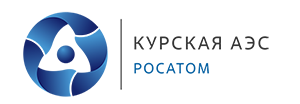 